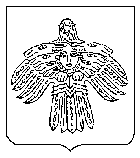 Об отклонении предложения о внесении изменений в Правила землепользования и застройки муниципального образования городского округа «Ухта», утвержденные постановлением администрации МОГО «Ухта» от 26.04.2021 № 1064В соответствии со статьей 33 Градостроительного кодекса Российской Федерации, Федеральным законом Российской Федерации от 06.10.2003 № 131-ФЗ «Об общих принципах организации местного самоуправления в Российской Федерации», руководствуясь статьей 25 Правил землепользования и застройки МОГО «Ухта», утвержденных постановлением администрации МОГО «Ухта» от 26.04.2021 № 1064», с учетом рекомендаций Комиссии по землепользованию и застройке МОГО «Ухта» от 05.07.2022, администрация постановляет:1. Отклонить предложение ООО «КТА» о внесении изменений в Правила землепользования и застройки МОГО «Ухта», утвержденные постановлением администрации МОГО «Ухта» от 26.04.2021 № 1064», в части изменения границ территориальной зоны ПТЗ 1102 (зона защитного озеленения) путем выделения ее части в зону ТЗ 500 (зона транспортной инфраструктуры), по причине нарушения требований статей 31, 34 Градостроительного кодекса Российской Федерации.2. Настоящее постановление вступает в силу со дня его принятия и подлежит официальному опубликованию.Глава МОГО «Ухта» - руководитель администрации МОГО «Ухта»                                                          М.Н. ОсмановАДМИНИСТРАЦИЯМУНИЦИПАЛЬНОГО ОБРАЗОВАНИЯГОРОДСКОГО ОКРУГА«УХТА»АДМИНИСТРАЦИЯМУНИЦИПАЛЬНОГО ОБРАЗОВАНИЯГОРОДСКОГО ОКРУГА«УХТА»«УХТА»КАР  КЫТШЛÖНМУНИЦИПАЛЬНÖЙ  ЮКÖНСААДМИНИСТРАЦИЯ«УХТА»КАР  КЫТШЛÖНМУНИЦИПАЛЬНÖЙ  ЮКÖНСААДМИНИСТРАЦИЯ«УХТА»КАР  КЫТШЛÖНМУНИЦИПАЛЬНÖЙ  ЮКÖНСААДМИНИСТРАЦИЯ«УХТА»КАР  КЫТШЛÖНМУНИЦИПАЛЬНÖЙ  ЮКÖНСААДМИНИСТРАЦИЯПОСТАНОВЛЕНИЕШУÖМПОСТАНОВЛЕНИЕШУÖМПОСТАНОВЛЕНИЕШУÖМПОСТАНОВЛЕНИЕШУÖМПОСТАНОВЛЕНИЕШУÖМПОСТАНОВЛЕНИЕШУÖМПОСТАНОВЛЕНИЕШУÖМ13 июля 2022 г.№1438г.Ухта,  Республика Коми  